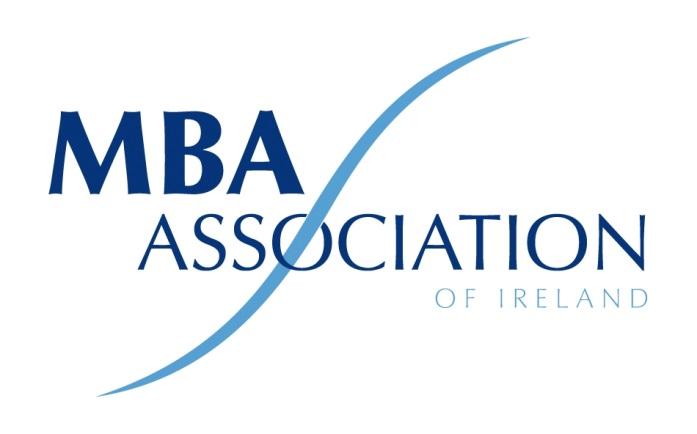 Minutes of 2022 AGMThe MBA Association of Ireland Ltd by GuaranteeHeld at 18.30 pm on Wednesday 26th January 2021Virtual via Zoom Present: 			Alacoque McMenaminRonan KearnsRonan NearyMichelle GallagherMichael BulmanConor HorganNiall O’DonovanMichael O’GradyShane ConnorsBryan MurphyFrank O’BeirneGrace O’ShaughnessyJerry CrowleyJohn O’FlahertyMartin O’SullivanLiam FennellyEmma FaganGerard KavanaghGreg DevlinBy Proxy:Maeve O’ConnellAaron WalshDavid CassDeclan BourkeMichelle O’DwyerRobert CooperShirley RyanChair:			Michael BulmanMeeting Minutes: 	Ronan NearyMichael Bulman welcomed everyone to the meeting. The president confirmed that a quorum had been reached. He then called the meeting to order.Standing OrdersOrdinary Business Adoption of Standing Orders
Standing orders were adopted.
Minutes of AGM 2021
Minutes of the 2021 meeting were read by Ronan Neary and approved without modification. 3	President's Report The President confirmed that The MBA Association of Ireland (MBAAI) Company Limited by Guarantee (CLG) since 1st of December 2016. The registered address is, Suite 59, Guinness Enterprise Centre, Taylor’s Lane, D08X5K3Presidents ReportOverall, 2021 has been an encouraging and exciting year for the association, albeit with a unique set of challenging circumstances driven by the COVID-19 pandemic.  We held several interesting virtual events in 2020/21 including, Whistleblowing Policy with Grainne Madden, Cyber Security, and Internet Fraud, with Donal Murphy, Artificial Intelligence with Sia Partners and Blockchain with Dr Aidan Duane.  We also hosted Harvard Business Review publishers Bill Sanders who spoke to us about Creative Conflict and Alex Lazarow on Innovation.  We held our regular events on “Meeting the Entrepreneurs” with our partners from the Guinness Enterprise Centre the Economic Outlook with Davy Stockbrokers. Michael highlighted the 2021 Strategy Competition, which was run virtually this year for the first time and won by the team from TU Dublin. This was a hugely successful event with a record number of teams competing. He thanked Michelle Gallagher who coordinated the planning and execution of this competition. In addition to our own events, we continued our collaboration with the CGAI (Corporate Governance Association of Ireland) and the Professional Women’s Network (PWN). We also joined forces with the Institute of Management Consultants & Advisors and our welcomed to their events.2021 saw a major re-focus on our relationships with academic institutions and we welcomed Munster Technological University as a new academic member in 2021.This was our first full year since the launch of our new website and this has been a great success, offering a much-improved experience for our members and better tools for the board to understand the membership and manage the association. Michael also reported on a slight growth in membership and the careful management of costs have resulted in a surplus for the financial year. The Board believes there is no reason to increase membership fees for the next twelve months.Our activities would not be possible without the support of our sponsors Decision Magazine, The Guinness Enterprise Centre, Davy Stockbrokers, Sia Partners and Deloitte, our supply partners Conor Horgan and Carmel Seery. The MBAAI is an association of MBAs run voluntarily by members and has no direct employees, so our volunteer’s efforts, shape the association and drive the value that is delivered to the wider membership. Special thanks must go to all board members who served over the last year. Michael acknowledged the contribution of Ronan Kearns, Mona Shrestha, Niall O’Donovan and Alacoque McMenamin who are stepping down.Michael then took a moment to thank the members, on behalf of the board for their continued support and looked forward to continuing to serve the members in 2022.Secretary’s ReportRonan Neary presented the Secretary’s report and outlined several changes to the membership of the Board which had occurred over the year. ResignationsCatherine Butler Weir 01/05/2021Mona Shrestha 24/11/2021Ronan Kearns 24/11/2021Alacoque McMenamin 31/12/2021New AppointmentsOwen Murphy 01/06/2021Bryan Murphy 01/06/2021Shane Connors 08/11/21Note:  Mid-Western Chapter:  Michelle Gallagher ChairpersonNote:  South-East Chapter:  Michael O’Grady ChairpersonNote:  Eastern Chapter: is now run by the Board.Note: Western Chapter: is now run by the Board.Note: Northern Chapter: is now run by the Board.Treasurer's Report2021 Actuals Income:An increase of €8k since 2020, Members fees had increased by €4, and Schools fees by 4k.Expenditure:Very similar to the previous year with the main increase in depreciation. True Profit after adding back depreciation of Website is €9,183Bank Balance: as at 30th September 2021 €11,152Determination of Annual Subscriptions FeeNo change in Annual Subscriptions was proposed. Election of Management CommitteeMichael Bulman and Ronan Neary resigned their positions and put themselves forward for re-election. Proposed: Gerard Kavanagh	Seconded: Greg DevlinMichael Bulman was re-elected as President.  The reappointment of the retiring Executive Committee (Board) and Regional Committees was proposed and approved.President: 				Michael BulmanCompany Secretary: 		Ronan NearyFinance Director:  			Niall O’Donovan /Shane ConnorsIT Director:  			Owen MurphyAcademic Liaison Director:	Michelle GallagherMembership Director: 		Michael O’GradyBoard Member:			Bryan MurphyAOBThere being no further business the chairperson declared the meeting closed.